平成２９年　　恩納村生涯学習講座生きいき女性教室　　カラー講座（色彩心理）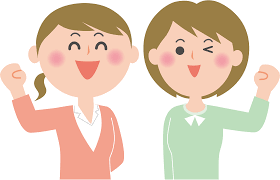 毎日を忙しくしている女性の皆さん、色は私たちに様々なヒントを与えてくれます。自分の心の状態を知り、楽しい日々を過ごしませんか！！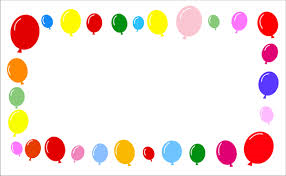 講　　師：我那覇　奈緒氏（color of・代表）日　　時：平成２９年９月２２日（金）　　　　　　　　　　　　　１９：００～２１：００場　　所：恩納村コミュニティセンター（中集会室）参加費：無　　料参加対象：村内在住・在勤の女性定　　員：２０名（定員に達し次第締め切ります）お問い合わせ・申し込み先：恩納村教育委員会　　社会教育課　　　　　　　　　　　TEL:９６６－１２１０　　　比嘉・久場申し込み締め切り：平成２９年９月２０日（水）１７時まで！